Éléments sur ARCHICAD CHAP1 : Les basesRéférentiel pour le baccalauréat professionnel :Technicien d’études du bâtiment option Assistant en ArchitectureNiveau : 1ère ou fin de 2nd Capacités générales visées : C3-PRODUIRECompétences visées : 	C3.4 – Traduire graphiquement une solution architecturale	C3.6 – Élaborer des éléments de présentation architecturale	C3.7 – Réaliser une maquette d’étudeSavoirs associés : S3 – Techniques de construction et règles de mises en œuvre	S8.1-Techniques de représentation	S8.2 – Documents graphiquesÉléments mis en ressource sur : https://owncloud.ac-dijon.fr/index.php/s/uHFH5Qub9uDzeVG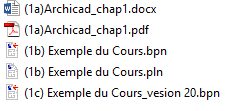 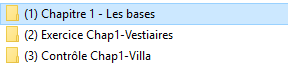 (1a) : Livret de cours (10 pages) contenant un tutoriel pas à pas sur la modélisation d’un pavillon(1b) : Modélisation de l’exemple du cours en version21(1c) : Modélisation de l’exemple du cours en version 20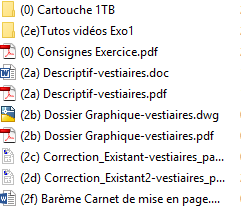 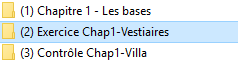 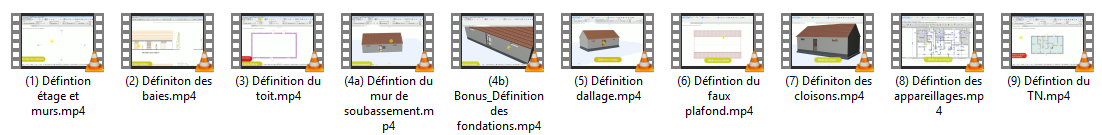 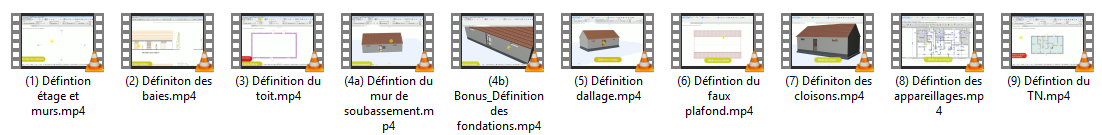 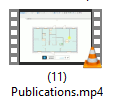 : Rappel des consignes de l’exercice sur la page 10 du livret de cours avec consignes archi de mise en page(2a) : Descriptif du vestiaire pour la modélisation de l’existant(2b) : Dossier graphique de l’existant (date de construction : 2000)(2c) : Modélisation de l’ETL partie 1(2d) : Modélisation de l’ETL avec le carnet de mise en page(2e) : Tutoriel vidéos pas à pas de l’exercice Définition des étages et des murs.mp4Définition des baies.mp4Définition du toit.mp4(4a) Définition du mur de soubassement.mp4(4b) Bonus – Définition des fondations.mp4Définition du dallage.mp4Définition du faux plafond.mp4Définition des cloisons.mp4Définition des appareillages.mp4Définition du TN.mp4Création des vues et (11) Publications.mp4(2f) : Barème de l’évaluation formative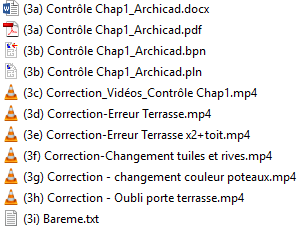 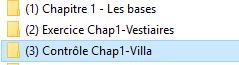 (3a) : Contrôle en autonomie sur la modélisation d’une villa à partir d’esquisses(3b) : Modélisation de la villa du contrôle(3c) à (3h) : Vidéos de la correction(3i) : Barème de l’évaluation sommative